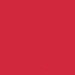 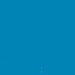 1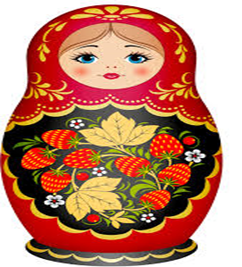 2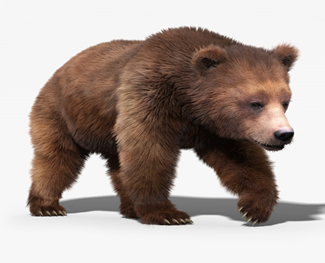 3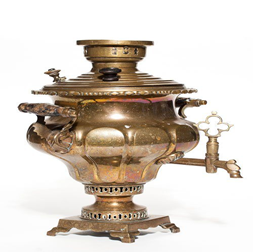 4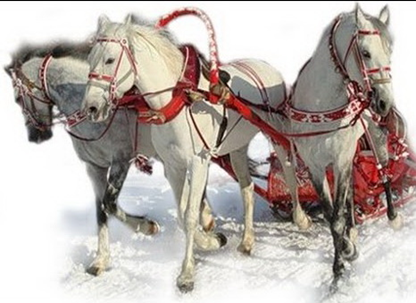 5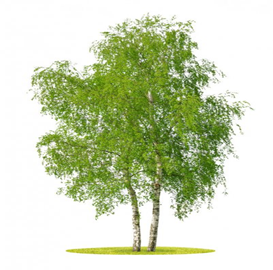 6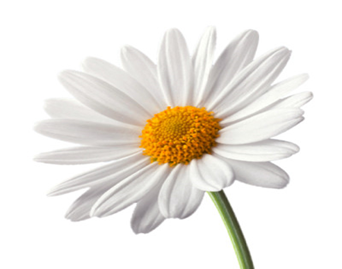 123456123456